В соответствии со ст. 3 Федерального Закона от 31.07.2020 г. №248-ФЗ «О государственном контроле (надзоре) и муниципальном контроле в Российской Федерации» администрация Янгорчинского сельского поселения Вурнарского района Чувашской Республики ПОСТАНОВЛЯЕТ:1. Признать утратившим силу постановление администрации Янгорчинского сельского поселения Вурнарского района Чувашской Республики от 10.01.2020 г. № 02-О «Об утверждении административного регламента администрации Янгорчинского сельского поселения Вурнарского района Чувашской Республики по предоставлению муниципальной услуги «Выдача разрешений на ввод объекта в эксплуатацию»;- постановление администрации Янгорчинского сельского поселения Вурнарского района Чувашской Республики от 31.03.2020 г №10-О «О внесении изменений в постановление администрации Янгорчинского сельского поселения от 10.01.2020 г. № 02-О «Об утверждении административного регламента администрации Янгорчинского сельского поселения Вурнарского района Чувашской Республики по предоставлению муниципальной услуги «Выдача разрешений на ввод объекта в эксплуатацию»;- постановление администрации Янгорчинского сельского поселения Вурнарского района Чувашской Республики от 20.11.2020 г №54-О «О внесении изменений в постановление администрации Янгорчинского сельского поселения от 10.01.2020 г. № 02-О «Об утверждении административного регламента администрации Янгорчинского сельского поселения Вурнарского района Чувашской Республики по предоставлению муниципальной услуги «Выдача разрешений на ввод объекта в эксплуатацию»;- постановление администрации Янгорчинского сельского поселения Вурнарского района Чувашской Республики от 23.11.2021 г №42-О «О внесении изменений в постановление администрации Янгорчинского сельского поселения от 10.01.2020 г. № 02-О «Об утверждении административного регламента администрации Янгорчинского сельского поселения Вурнарского района Чувашской Республики по предоставлению муниципальной услуги «Выдача разрешений на ввод объекта в эксплуатацию»;- постановление администрации Янгорчинского сельского поселения Вурнарского района Чувашской Республики от 12.04.2022 г №16-О «О внесении изменений в постановление администрации Янгорчинского сельского поселения от 10.01.2020 г. № 02-О «Об утверждении административного регламента администрации Янгорчинского сельского поселения Вурнарского района Чувашской Республики по предоставлению муниципальной услуги «Выдача разрешений на ввод объекта в эксплуатацию».2 Настоящее постановление вступает в силу после его официального опубликования.Глава Янгорчинского сельского поселенияВурнарского района Чувашской Республики                                              С.Р. Петров ЧĂВАШ РЕСПУБЛИКИВĂРНАР РАЙОНĚ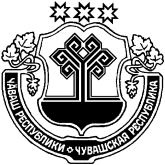 ЧУВАШСКАЯ РЕСПУБЛИКАВУРНАРСКИЙ РАЙОНÇĔРПЕЛ ЯЛ ПОСЕЛЕНИЙĚНАДМИНИСТРАЦИЙĚЙЫШĂНУ  № 41-ОСентябрĕн 1 - мĕшĕ 2022 çÇĕрпел салиАДМИНИСТРАЦИЯЯНГОРЧИНСКОГО СЕЛЬСКОГОПОСЕЛЕНИЯПОСТАНОВЛЕНИЕ  № 41-О« 1 » сентября 2022 г.село ЯнгорчиноО признании утратившим силу некоторых постановлений администрации Янгорчинского сельского поселения Вурнарского района Чувашской Республики